Job Description and Person SpecificationJob Title – Senior Lecturer in Fine ArtPerson SpecificationJob Title - Senior Lecturer in Fine Art Grade - 6The application form sets out a number of competence questions related to some of the following selection criteria. Shortlisting will be based on your responses to these questions. Please make sure you provide evidence to demonstrate clearly how you meet these criteria.Job DescriptionJob DescriptionCollege/ServiceChelsea College of ArtsLocationChelsea/MillbankContract LengthHours per week/FTEPermanent22.2 horurs / 0.6FTEAccountable toCourse Leader, BA (Honours) Fine ArtWeeks per yearFTWeeks per yearFTSalaryGrade6£46,423 to £55,932 pro rataGrade6Job DescriptionJob DescriptionPurpose of roleThe Senior Lecturer in Fine Art is responsible for teaching, curriculum development, and on-going scholarship on the Fine Art Programme at Chelsea. At a time when the Fine Art Programme at Chelsea is developing its approach, with a specific emphasis on decolonised practices in all aspects of learning and community building, the successful candidate will take a leading role in developing this area within the curriculum and pedagogical approaches. The BA Fine Art course defines its structure as an Events-Based curriculum. The role will take a leading role in instigating, supporting and developing the events towards which students work, both online and in-real-life. The role will include leading on embedding effective enquiry and learning practices that will equip students to be successful on the BA Fine Art course and beyond, with special focus on the creative attributes that will support students’ development after the course in their chosen professional context.The post-holder will work collaboratively within a course team, deploying specialist expertise to develop pedagogy and the curriculum in innovative and critical directions.Purpose of roleThe Senior Lecturer in Fine Art is responsible for teaching, curriculum development, and on-going scholarship on the Fine Art Programme at Chelsea. At a time when the Fine Art Programme at Chelsea is developing its approach, with a specific emphasis on decolonised practices in all aspects of learning and community building, the successful candidate will take a leading role in developing this area within the curriculum and pedagogical approaches. The BA Fine Art course defines its structure as an Events-Based curriculum. The role will take a leading role in instigating, supporting and developing the events towards which students work, both online and in-real-life. The role will include leading on embedding effective enquiry and learning practices that will equip students to be successful on the BA Fine Art course and beyond, with special focus on the creative attributes that will support students’ development after the course in their chosen professional context.The post-holder will work collaboratively within a course team, deploying specialist expertise to develop pedagogy and the curriculum in innovative and critical directions.Job DescriptionPurpose of roleThe post-holder will be expected to undertake –Pedagogic and curriculum development that stimulate thought and practice that challenge the canon of fine art with the aim of promoting diversity and inclusivity.Expand the capacity of the course design to meet the need to develop the inclusive induction and recruitment of students.Responsibility for undergraduate students’ pastoral support, progress and attendance, maintaining records and liaising with colleagues as appropriate.This responsibility is of immediate strategic importance and may develop or change in the light of new priorities.The post-holder is expected to uphold and implement the policies and procedures of University of the Arts London and the College.Duties and ResponsibilitiesTeaching:To undertake teaching as appropriate to your areas of expertise and the subject areas of the Course, Programme or College.To stay abreast of research and other developments in art and to ensure that these developments are reflected in the curriculum in consultation with colleagues and within the structures and mechanisms established by the University and the College.Job DescriptionTo extend the level of subject expertise and critical understanding on the Course so as to keep the curriculum at the forefront of critical creative practice and relevant to a diverse and international range of students.To conduct assessment, formative and summative, which is rigorous, fair and clear and complies with the policies established by the University and the College.To lead the organisation of assessment ensuring the rigour and parity of the process.To provide both academic and pastoral support to students, monitoring progress and attendance, and maintaining appropriate records.ProfessionalTo initiate or engage in pedagogic inquiry and teaching development as required with the specific focus of improving student engagement, experience and progression.To participate in the engagement of students in feedback processes, and in consultation with the course team and course leader, respond to the issues raised through this engagement.To participate in the engagement of students in feedback processes, and in consultation with the course team and course leader, respond to the issues raised through this engagement.In consultation with the Course Leader, to liaise with other staff to enhance and extend the educational and creative links between the Course and other courses across the Programme, College and University.To undertake scholarly activity (including research, knowledge exchange or teaching) relevant to art.To contribute to the devising and delivery of activities (including income generation) which will benefit students’ educational experience and graduate outcomes.Job DescriptionQuality, Management and EnhancementTo contribute to strategic planning in relation to the course/programme in areas such as student recruitment, the deployment of resources, research and knowledge exchange.To lead curriculum design developments in the context of revalidation, in consultation with the course leader, in order to further strategic objectives at course and college level.To contribute to the monitoring of the quality of teaching and learning through continuous course monitoring and to contribute to quality, management and enhancement activities across the School, College and University.To be a member of the Course Committee of the Course and of such other committees, including other course committees and examination boards, as the Dean of School or Head of College require.GeneralTo perform such duties consistent with your role as may from time to time be assigned to you anywhere within the University.To undertake health and safety duties and responsibilities appropriate to the role.To work in accordance with the University’s Equal Opportunities Policy and the Staff Charter, promoting equality and diversity in your work.To undertake continuous personal and professional development, and to support it for any staff you manage through effective use of the University’s Planning, Review and Appraisal scheme and staff development opportunities.To make full use of all information and communication technologies to meet the requirements of the role and to promote organisational effectiveness.To conduct all financial matters associated with the role in accordance with the University’s policies and procedures, as laid down in the Financial Regulations.Job DescriptionJob DescriptionTo personally contribute towards reducing the university’s impact on the environment and support actions associated with the UAL Sustainability Manifesto (2016 – 2022).Key Working Relationships - Managers and other staff, and external partners, suppliers etc. with whom regular contact is required.StudentsCourse Leader & Course Team including Hourly Paid LecturersProgramme DirectorAssociate DeansProgramme Administration ManagerTechnical StaffStudent and Academic SupportLanguage CentreCounselling ServiceTo personally contribute towards reducing the university’s impact on the environment and support actions associated with the UAL Sustainability Manifesto (2016 – 2022).Key Working Relationships - Managers and other staff, and external partners, suppliers etc. with whom regular contact is required.StudentsCourse Leader & Course Team including Hourly Paid LecturersProgramme DirectorAssociate DeansProgramme Administration ManagerTechnical StaffStudent and Academic SupportLanguage CentreCounselling ServiceSpecific Management ResponsibilitiesManage a team of hourly paid staff, who will include new and recently-graduated staff to oversee the induction, welcoming and community building on the BA Fine Art course.Specific Management ResponsibilitiesManage a team of hourly paid staff, who will include new and recently-graduated staff to oversee the induction, welcoming and community building on the BA Fine Art course.Signed	 Date of last review 13 May 2021	 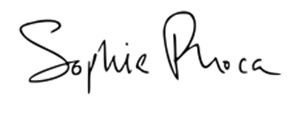 (Recruiting Manager)Person SpecificationPerson SpecificationPerson SpecificationMeans of Testing - A=application I=interview T=selection taskMeans of Testing - A=application I=interview T=selection taskMeans of Testing - A=application I=interview T=selection taskUndergraduate degree in Art or associated subject.AHigher degree (e.g. MA) in Art or associated subject (Desirable).ASpecialist Knowledge/QualificationsPhD or Higher level research degree (Desirable).ATeaching qualification (PG Cert or equivalent) (Desirable).AMember of the Higher Education Academy (Desirable).ATeachingExperience of teaching & assessment in a higher education environment (permanent, fractional, or hourly paid contract).APerson SpecificationPerson SpecificationPerson SpecificationApplies an inquiring, innovative and reflexive approach to teaching.Considers equality, diversity and inclusivity in all aspects of teaching and assessment.Shows commitment to understanding the range of students’ experiences within a course.TIIAIALeadership, Management and TeamworkCollaborates and works effectively within team and across different professional groups.Works effectively and respectfully with a wide range of people.Fosters inclusive and constructive team work and problem-solving.IAIAIAResearch, Knowledge Exchange and Professional PracticeEvidence of research, knowledge exchange and/ or professional practice that contributes to the advancement of Fine Art activity and is relevant to the goals of the Programme, College and University.Evidence of using contacts within subject peer group to develop partnerships or collaboration.IAIAPlanning and Managing ResourcesPlans, prioritises and manages resources effectively to achieve objectives.IA